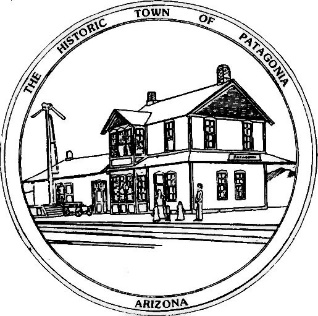 NOTICE OF MEETING AND PUBLIC HEARINGPLANNING AND DEVELOPMENT COMMITTEEPursuant to Articles 14-2-C-3 and 14-2-C-4 of the Code of the Town of Patagonia, Notice is hereby given to the General Public that the Planning and Development Committee of the Town of Patagonia will CONDUCT A PUBLIC HEARING TO CONSIDER THE FOLLOWING APPLICATION FOR A USE PERMIT:HEIDI AND ZANDER AULT ALONG WITH KRISTI AND TIM MOHN PROPOSE TO DEVELOP A HOSTEL TO PROVIDE OVERNIGHT ROOMS FOR HIKERS AND CYCLISTS TRAVELING THROUGH PATAGONIA. THE BUILDING IS LOCATED AT 316 NAUGLE AND USED TO BE NORTON’S GYM.SPECIAL MEETING AT 5:00 P.M. MARCH 23, 2022THE MEETING WILL BE HELD ATTOWN HALL310 MCKEOWN AVENUEPATAGONIA, AZAND VIA ZOOM MEETING, I.D. 957-511-4862 PASSCODE # 338501Dated this 4th Day of MARCH 2022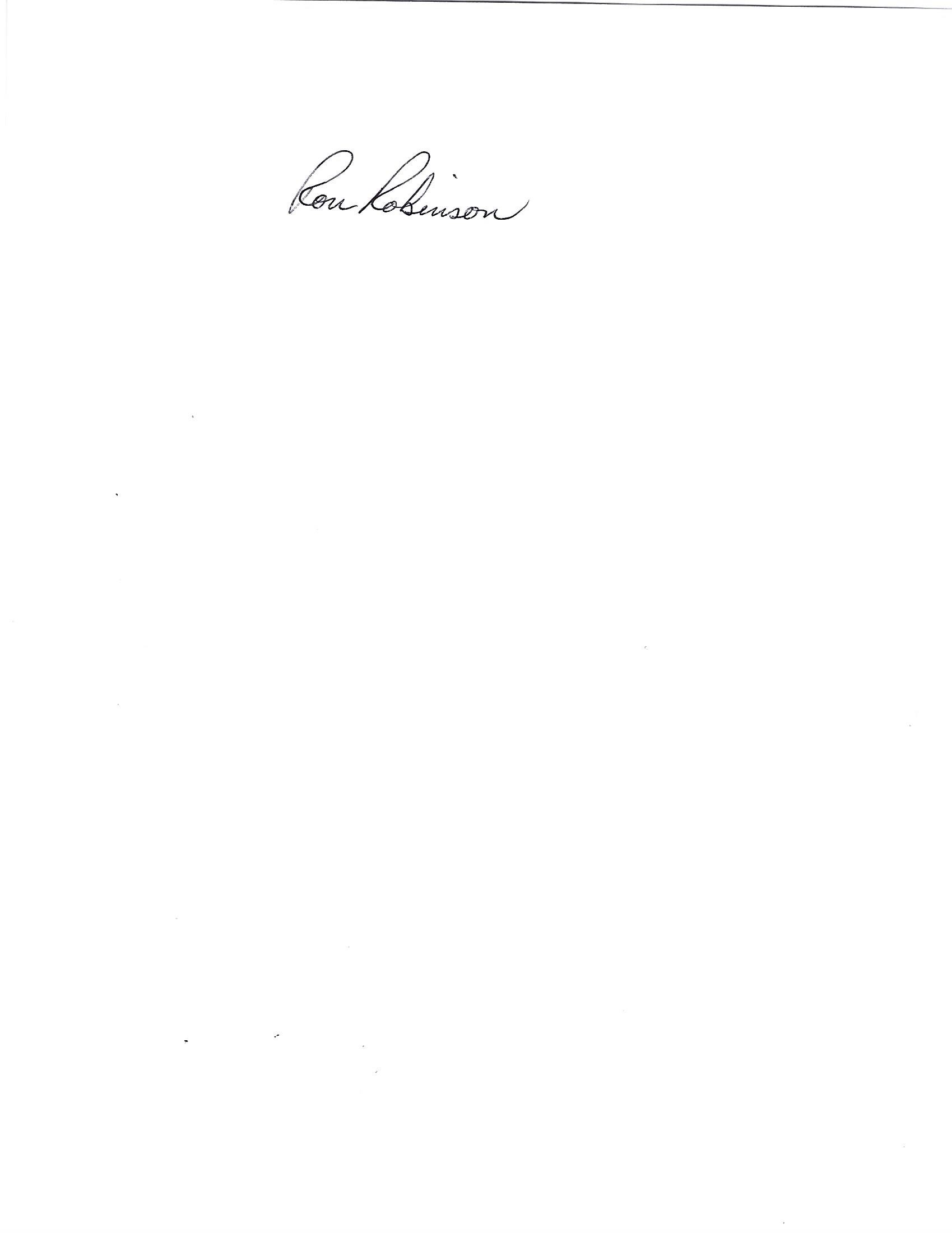 Ron Robinson, Town Clerk